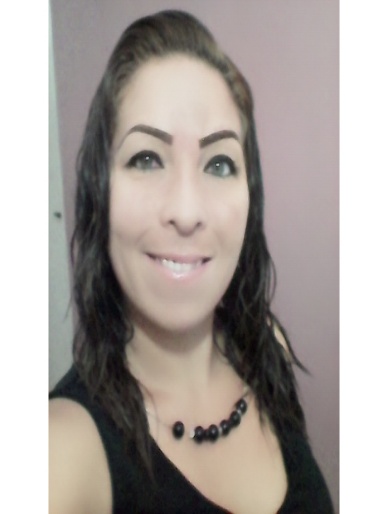 NombreYennifer EspinozaFecha nacimiento12/04/1991NacionalidadVenezolanaEstado civilSolteraDirecciónRegión Biobio, Montecea 654 Los ÁngelesTeléfono+56966907466E-mailYenniferespinoza1991@gmail.com